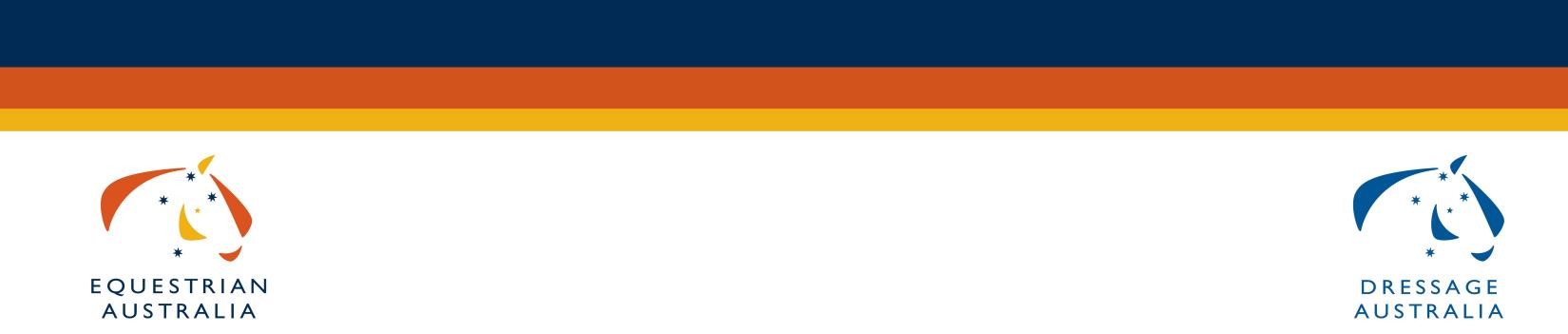 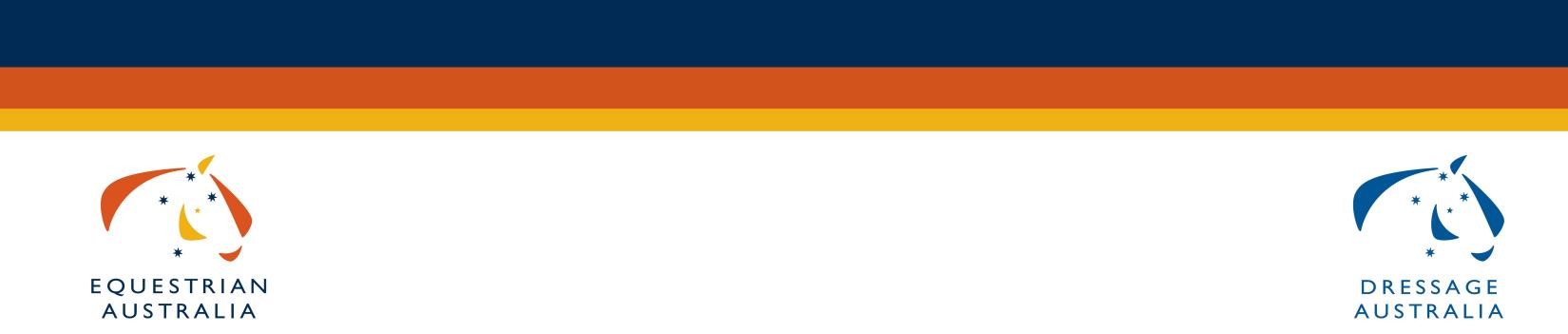 To:	CHAIR, SDA JUDGES SUB COMMITTEE      NSW	NT	QLD	SA	TAS	VIC	WA (circle)I hereby claim the following payment/s for services rendered:Conducting Shadow Judging @ $30 per candidateConducting Tutoring/Mentoring @ $30 per candidate (Max 2) Signature of Claimant	DateSDA Officials Committee Addresses: Name:Address:Address:Address:State:	P/Code:BSB:Bank Account No:Account Name:DateLocationName of CandidateLevel of S/Judging e.g. 3.No of HorsesAmount ClaimedDateLocationName of CandidateLevel of Tutoring / Mentoring e.g. 3.No of HorsesAmount ClaimedTotal Amount this Claim$NSWJulie Jonestennysondale@bigpond.com NTMelanie Cobbinmelaniecobbin@gmail.com  QLDAnita Bartondressageqld@equestrianqld.com.auSAEquestrian SAaccounts@equestriansa.com.auTASJudy Atkinsonclearviewgardens2@bigpond.comVICJudith Lijudithli@equestrianvictoria.com.auWAElaine Greeneelaine_greene@westnet.com.au